Association du Patrimoine GallarguoisGenèse du Centre civique d’Ambrussum Entre le IV et l er siècle av. JC.Une conférence de Maxime ScrinziDocteur en archéologie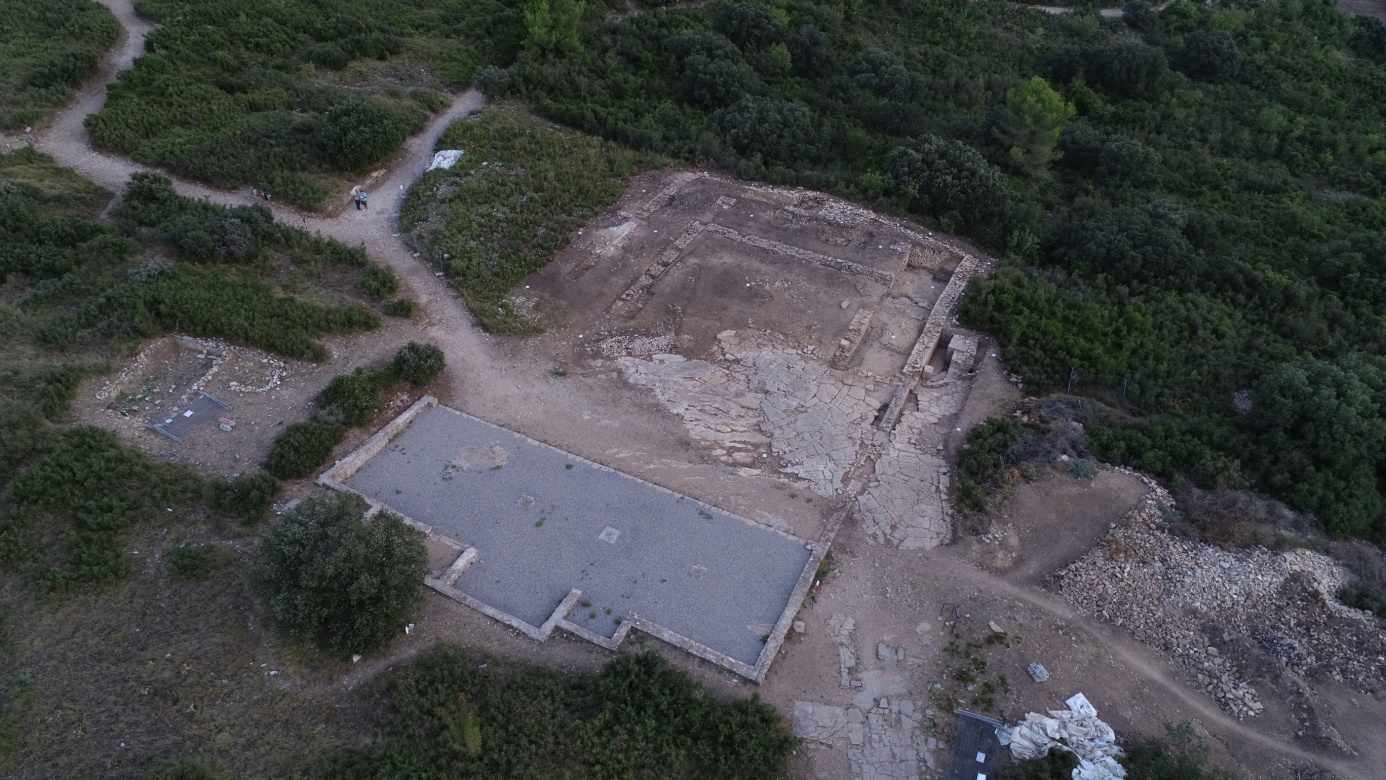 Vendredi 7 avril à 18h30Salle de l’ancienne GareAvenue de la Station à Gallargues le MontueuxEntrée libre et gratuite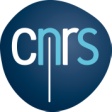 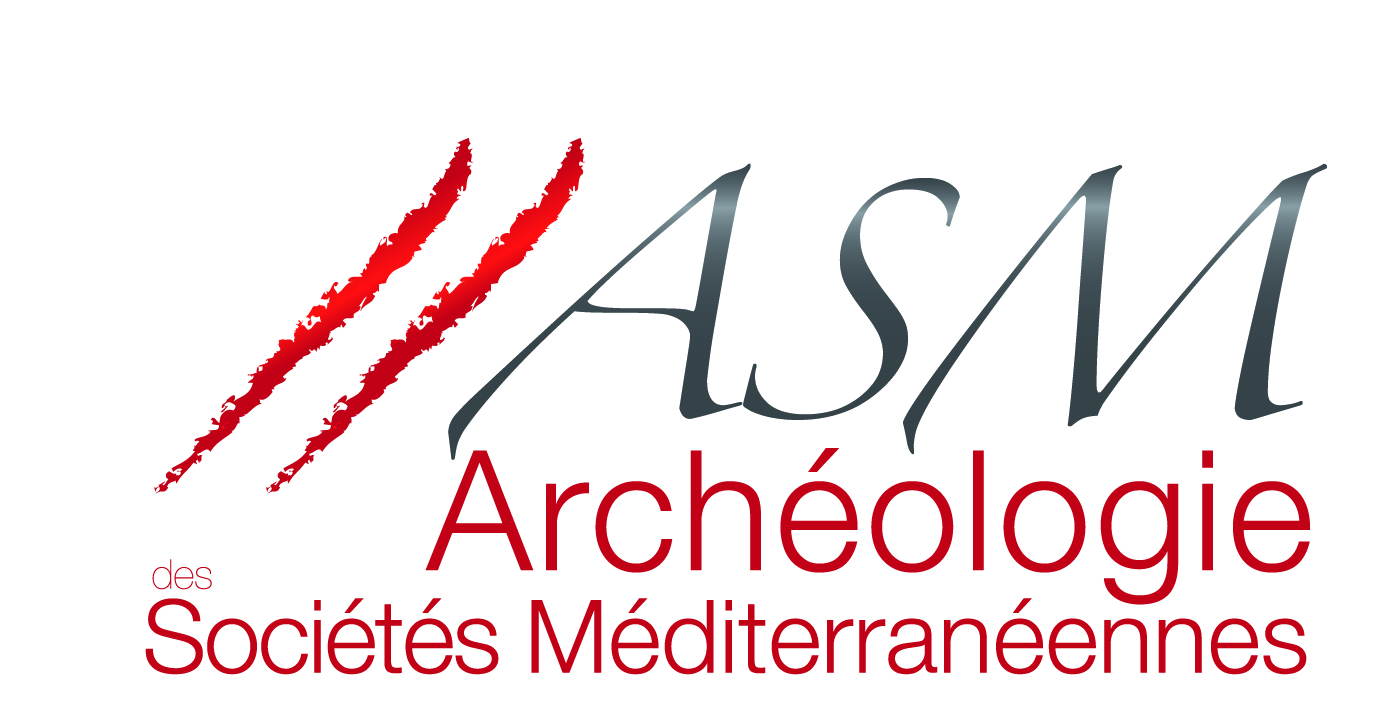 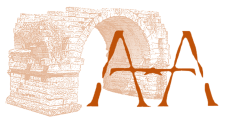 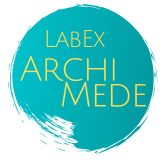 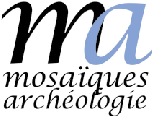 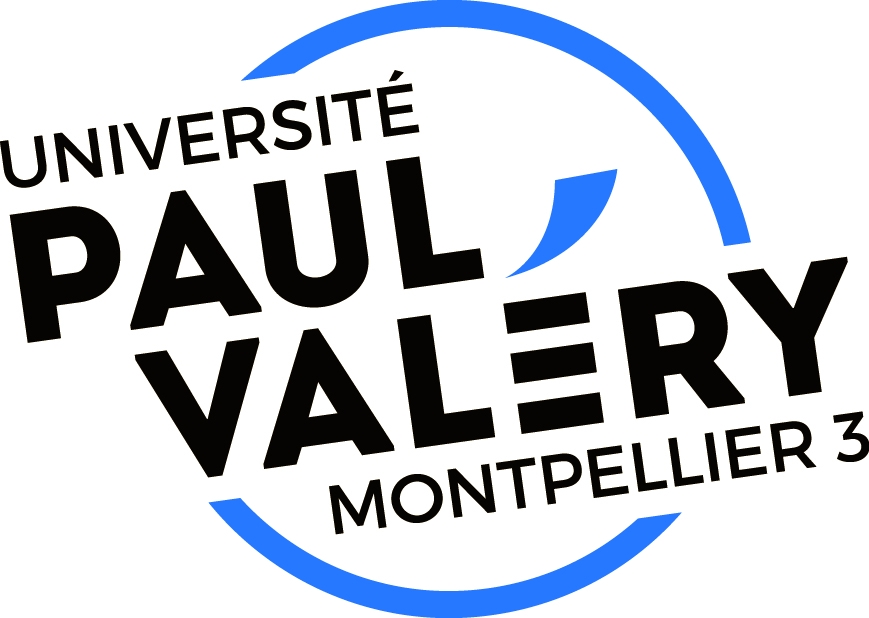 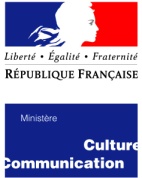 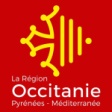 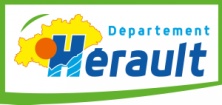 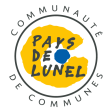 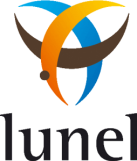 